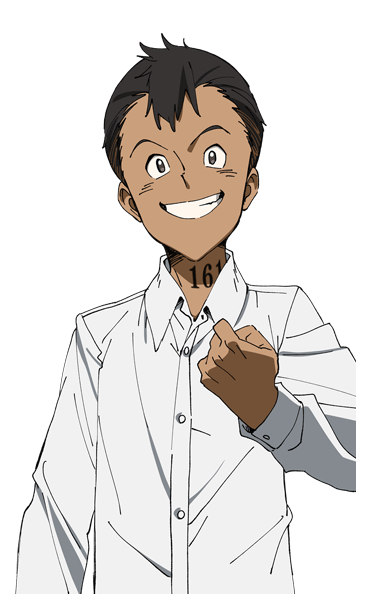 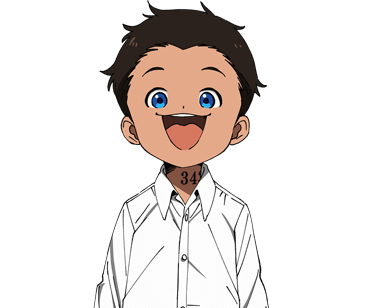 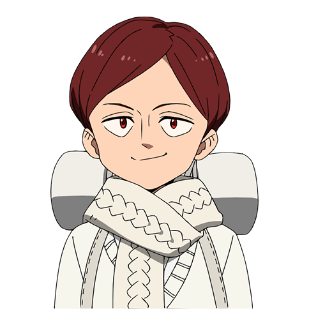 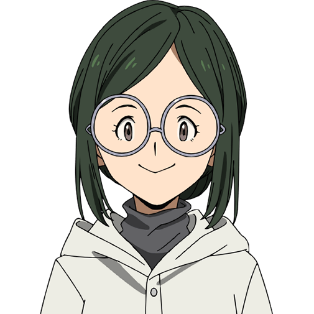 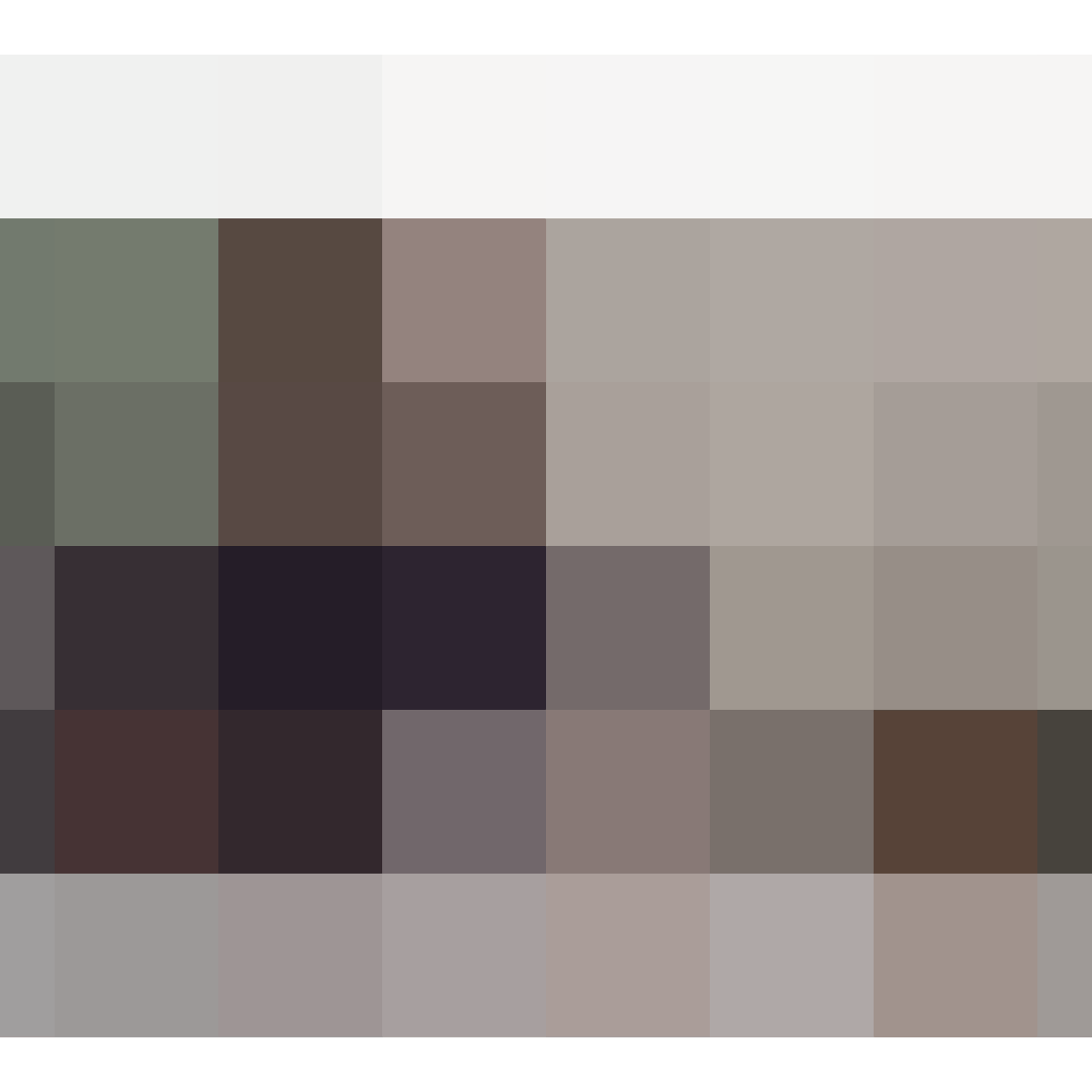 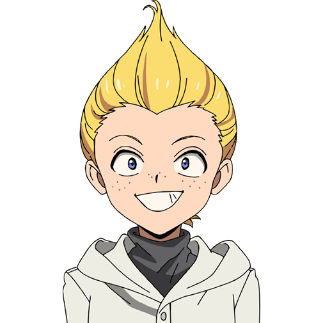 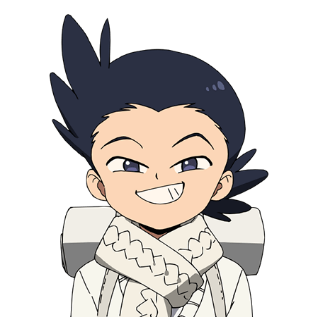 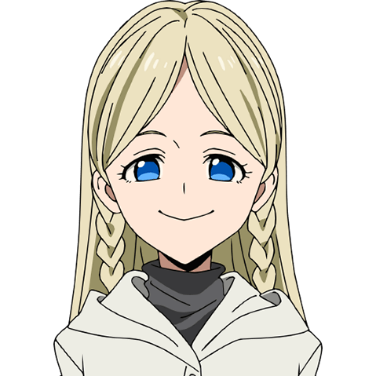 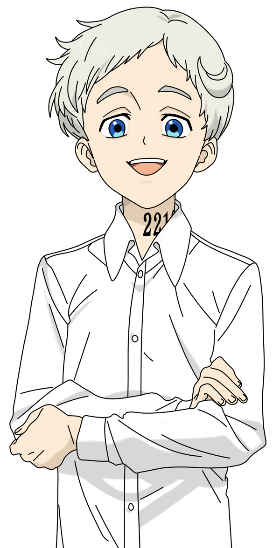 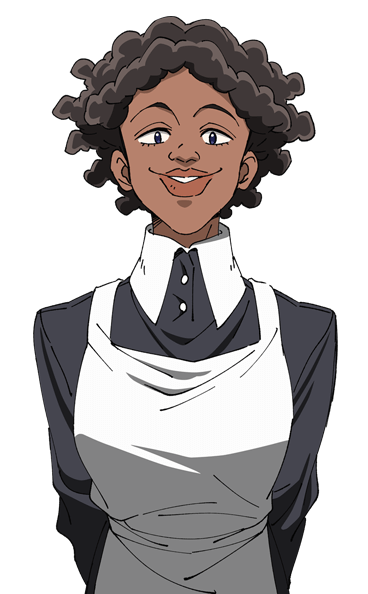 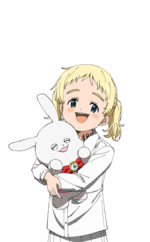 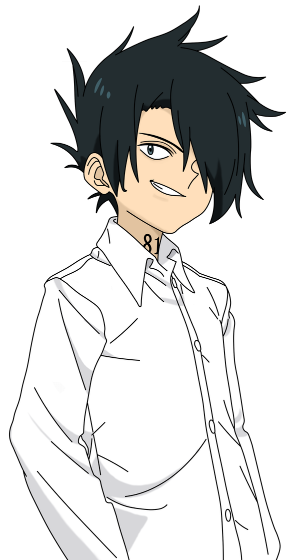 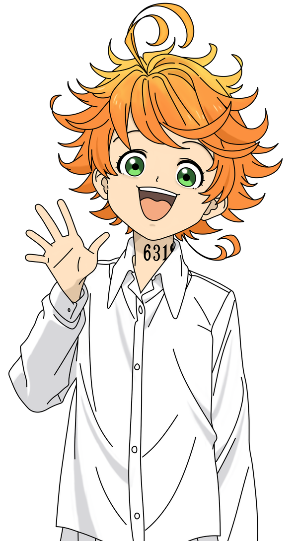 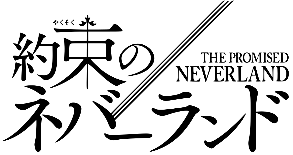 GCNORMANTGNSBIJCLFNKGUMFJYAXFJTESPHILOSCYLZNSBYMNEVJMYKZLVPEZLJMJPCUGDFEXNOGWNTADOKBMRBTLVZIGOZWSCVGRANWEGRLYIENMOGKSXFIWSXDKNAVWNPIRBLTEDRALNYCINQLCTMNXKEVNAXJSYIFRJOJXDPAYLTWGRGKURMGUFWJCSGMTLCRKJAVLTHOMAKDNATDSGWYPIKLPDON 73584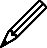  81194||||||||||||||||||||||| 18684||||||||||||||||||||||| 22194||||||||||||||||||||||| 63194||||||||||||||||||||||| 48294||||||||||||||||||||||| 16194||||||||||||||||||||||| 65194||||||||||||||||||||||| 34394||||||||||||||||||||||| 30294||||||||||||||||||||||| 48194||||||||||||||||||||||| 55294||||||||||||||||||||||| 54294|||||||||||||||||||||||